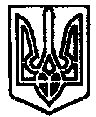 УКРАЇНАПОЧАЇВСЬКА  МІСЬКА  РАДАСЬОМЕ  СКЛИКАННЯТРИДЦЯТА СЕСІЯРІШЕННЯвід «     » травня 2018 року	№ ПРОЕКТПро затвердження звіту про виконання ПрограмиРеформування та розвиток житлово-комунального господарства Почаївської міської об’єднаної територіальної громади на 2017-2018 роки. На виконання положень Порядку розроблення та виконання місцевих цільових програм, затвердженого рішенням сесії Почаївської міської ради №792 від 12.04.2017 року, з метою контролю за ефективним та раціональним використанням бюджетних коштів, заслухавши та обговоривши звіт про виконання Програми «Створення сучасних систем управління громадою на 2017-2018 роки» за 2017 рік, керуючись ст.27 Закону України «Про місцеве самоврядування в Україні», сесія Почаївської міської радиВИРІШИЛА:Затвердити звіт про виконання Програми Реформування та розвиток житлово-комунального господарства Почаївської міської об’єднаної територіальної громади на 2017-2018 роки згідно додатку 1 до рішення.Оприлюднити звіт про виконання Програми Реформування та розвиток житлово-комунального господарства Почаївської міської об’єднаної територіальної громади на 2017-2018 роки на веб-сайті Почаївської міської ради.Чубик А.В.Додаток 1до рішення сесіїПочаївської міської ради №____від «»травня 2018 р.Інформаціяпро стан виконання  цільової програми за 2017 рік
 (щорічна)  Головний розпорядник коштів програми			Почаївська міська рада Відповідальний виконавець програми			Почаївська міська рада (Почаївський ККП)Повна назва програми, ким і коли затверджена 		Програма  Реформування та розвиток житлово-комунального господарства 											Почаївської міської об’єднаної територіальної громади на 2017-2018 роки, 											затверджено рішенням сесії Почаївської міської ради №664 від 23 січня 2017 рокуЗамовник програми 			_______________________		_______________								(ПІБ)					(Підпис)Керівник програми			_______________________		_______________								(ПІБ)					(Підпис)№п/пЗміст заходуПередбачено фінансування на 20_ рік, 2100,00 тис.грн.Передбачено фінансування на 20_ рік, 2100,00 тис.грн.Профінансовано за звітній період, 2098,800 тис.грн.Профінансовано за звітній період, 2098,800 тис.грн.Здійснені заходи1.Закупівля екскаватораВсього з них:кошти державного бюджету;кошти обласного бюджету;кошти міського бюджету;інші джерела фінансування1500,000Всього з них:кошти державного бюджету;кошти обласного бюджету;кошти міського бюджету;інші джерела фінансування1499,600Закуплено екскаватор «елекс»2Закупівля снігоочищувальної технікиВсього з них:кошти державного бюджету;кошти обласного бюджету;кошти міського бюджету;інші джерела фінансування600,00Всього з них:кошти державного бюджету;кошти обласного бюджету;кошти міського бюджету;інші джерела фінансування599,200Закуплено трактор із навісним обладнанням МТЗ-892